Copy and paste into parish letterheadModify to fit your parishDateDear Parishioners:Like every year at this time, we join all parishes to assist others in need through the Annual Catholic Appeal. Your support in 2022 is very important to our parish and to the local Catholic Charities that must carry out important work in the coming months. In 2021 your gifts helped our charities to quickly extend a hand to thousands of people and families in dire need. And our parish was able to ______________________ through the 25% parish share. As we reflect on our blessings and consider sacrificial acts during this Lenten Season, I ask all of us to do two things:Watch the stories in this year’s video. They are truly inspiring and remind us that we make a profound difference in many lives with our financial support.        Give what you can to the 2021 Appeal, either online or with the enclosed envelope. 25% comes back to our parish for our own outreach to those in need. Let us pray for all those who depend on our generosity through the Annual Catholic Appeal: those who need assistance and all those who work tirelessly in the charitable organizations and parish outreach ministries that serve them.  Thank you and blessings to you and your loved ones,       SignaturePastor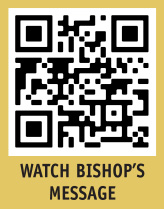 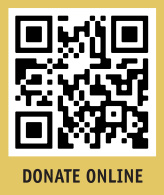     							       25% comes back to our parish. 